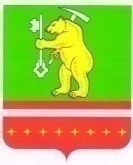 АДМИНИСТРАЦИЯ МАГНИТСКОГО ГОРОДСКОГО ПОСЕЛЕНИЯКУСИНСКИЙ РАЙОН ЧЕЛЯБИНСКАЯ ОБЛАСТЬ456950, Челябинская область, Кусинский район, р.п.Магнитка, ул.Карла Маркса, д.9, ОГРН 1027401758560, ИНН 7434001112Тел./факс 8 (35154) 3-54-73, 3-54-75, 3-59-01ПОСТАНОВЛЕНИЕ№1р.п.  Магнитка                                                                                           от 09.01.2023г. «О создании резерва материальныхресурсов для ликвидации чрезвычайныхситуаций природного и техногенногохарактера, а также последствий проявленийтерроризма и экстремизма на территорииМагнитского городского поселения»В соответствии с Федеральным законом от 21.12.1994г. №68-ФЗ «О защите населения и территории от чрезвычайных ситуаций природного и техногенного характера», Постановлением Правительства Российской Федерации от 10.11.1996г. №1340 «О Порядке создания и использования резервов материальных ресурсов для ликвидации чрезвычайных ситуаций природного и техногенного характера». Законом Челябинской области от 16.12.2004г № 345-ЗСО «О защите населения и территории от чрезвычайных ситуаций межмуниципального и регионального характера, руководствуясь Уставом Администрация Магнитского городского поселения ПОСТАНОВЛЯЕТ:1. Утвердить Положение о резерве материальных ресурсов для ликвидации чрезвычайных ситуаций природного и техногенного характера, а также последствий проявлений терроризма и экстремизма на территории Магнитского городского поселения (приложение 1).          2. Создать соответствующие резервы материальных ресурсов для ликвидации чрезвычайных ситуаций природного и техногенного характера на территории Магнитского городского поселения;по продовольствию,  вещевому имуществу,  постельным принадлежностям и товарам первой необходимости - Администрация Магнитского городского поселения;- по нефтепродуктам, строительным и другим материалам, средствам материально-технического обеспечения, материалам и оборудованию для жилищно-коммунального хозяйства, и топливным ресурсам - ООО ЖЭУ «Спектр»;- по средствам для проведения санитарно-гигиенических и противоэпидемическихмероприятий, медицинскому имуществу,медицинской технике - Поликлиника п. Магнитка ГБУЗ «Районной больницы г. Кусы»;- руководителям предприятий, организаций и учреждений, иной формы
собственности исходя из прогнозируемых видов и масштабов чрезвычайных
ситуаций, предполагаемого объема работ по их ликвидации, а также
максимально возможного использования имеющихся сил и средств для ликвидации последствий чрезвычайных ситуаций на объекте.          3. Утвердить номенклатуру и объем резерва материальных ресурсов для ликвидации чрезвычайных ситуаций природного и техногенного характера, а также последствий проявлений терроризма и экстремизма натерритории Магнитского городского поселения (приложение 2).          4. Постановление от «21» января 2022г. №2 «О создании резерва    материальных ресурсов для ликвидации чрезвычайных ситуаций    природного     и    техногенного характера, а также последствий проявлений терроризма и экстремизма  на  территории  Магнитского         городского       поселения считать утратившим силу.5. Контроль за  исполнением настоящего постановления оставляю за собой.Глава  Магнитского городского поселения                                        С.А. ПотеряевПРИЛОЖЕНИЕ 1                                                                              к постановлению Администрации Магнитского городского поселенияот 09 января 2023 г. №1Положениео резерве материальных ресурсов для ликвидации последствий чрезвычайных ситуаций природного и техногенного характера, а также последствий проявлений терроризма и экстремизма на территории Магнитского городского поселения Кусинского муниципального района 1. ОБЩИЕ ПОЛОЖЕНИЯ1.1. Настоящий Порядок разработан в соответствии с Федеральным законом от 21.12.1994г. № 68-ФЗ «О защите населения и территорий от чрезвычайных ситуаций природного и техногенного характера», постановлением Правительства Российской Федерации от 10.11.1996 № 1340 «О Порядке создания и использования резервов материальных ресурсов для ликвидации чрезвычайных ситуаций природного и техногенного характера», Законом Челябинской области от16.12.2004г. № 345-ЗСО «О защите населения и территории от чрезвычайных ситуаций межмуниципального и регионального характера (с изменениями от 29.03.2007г.) и определяет основные принципы создания, хранения, использования и восполнения резерва материальных ресурсов для ликвидации чрезвычайных ситуаций природного и техногенного характера,а также последствий проявлений терроризма и экстремизма на территории Магнитского городского поселения (далее – Резерв). 1.2. Резервы материальных ресурсов создаются заблаговременно в целях экстренного привлечения необходимых средств для первоочередного жизнеобеспечения пострадавшего населения, развертывания и содержания  пунктов временного размещения и питания пострадавших граждан, оказания им помощи, обеспечения аварийно-спасательных и аварийно-восстановительных работ при ликвидации последствий чрезвычайных ситуаций, проявлений терроризма и экстремизма.Резерв может использоваться на иные цели, не связанные с ликвидацией последствий чрезвычайных ситуаций, проявлений терроризма и экстремизма только на основании решений, принятых Администрацией    муниципального образования, руководителем организации, учреждения, предприятия.1.3. Резерв включает продовольствие, вещевое имущество, строительные материалы, медикаменты и медицинское имущество, нефтепродукты, другие материальные ресурсы.II. ПОРЯДОК СОЗДАНИЯ,  ХРАНЕНИЯ,  ИСПОЛЬЗОВАНИЯ И ВОСПОЛНЕНИЯ РЕЗЕРВОВ2.1.Резервы   создаются   исходя  из   прогнозируемых   видов  и  масштабов чрезвычайной ситуации, предполагаемого объёма работ по их ликвидации, а также максимально возможного использования имеющихся сил и средств для ликвидации чрезвычайных ситуаций.Определение потребности в резервах осуществляется с учётом:-  видов и особенностей   возможных   чрезвычайных   ситуаций;-   величины   потенциального ущерба; - природных, экономических и иных особенностей субъекта или объекта; - необходимой    достаточности    и    максимально    возможного использования имеющихся сил и средств.            2.3.	Номенклатура   и    объём   резервов материальных ресурсов, необходимых   для   проведения неотложных     работ     при     ликвидации     чрезвычайных ситуаций, ликвидации последствий проявлений терроризма и экстремизма и для жизнеобеспечения пострадавшего населения,  а также контроль за их созданием, хранением, использованием и восполнением   утверждаются Администрацией муниципального образования, создаваемых предприятием, организацией, учреждением утверждаются руководителем этих организаций в зависимости от типов и масштабов чрезвычайных ситуаций, продолжительности периода жизнеобеспечения,   втечение   которого   должно   осуществляться   устойчивое снабжение населения по нормам чрезвычайной ситуации, а также максимально возможного использования имеющихся сил и средств для ликвидации чрезвычайных ситуаций.         2.4. Заказы на поставку продукции в резервы материальных ресурсов осуществляются  посредством заключения договоров заказчиками материальных резервов.         2.5. Договор является основным документом, определяющим права и обязанности юридических сторон и регулирующим экономические, правовые, имущественные и организационные отношения между заказчиком и поставщиком.          2.6. Заказы на поставку продукции в резерв размещаются на предприятиях, в учреждениях и организациях независимо от форм собственности и организационно-правовых форм поставщиков материальных ресурсов.2.7. При заключении договоров на поставку материальных
ресурсов  определяют конкретных получателей,  согласовывают с поставщиками номенклатуру, объёмы, качество, цену и сроки поставки материальных ресурсов. Условия  транспортировки   материальных  ресурсов  указываются  в договорных документах на поставку.В  договорах  поставки  могут быть  предусмотрены  особенности  приёмки соответствующих видов продукции и товаров.          2.8. Муниципальные образования, предприятия, организации и учреждения, создающие резерв:- разрабатывают предложения по номенклатуре и объемам материальных ресурсов в резерве;           - определяют возможность доставки материальных ресурсов, оказания услуг в зоне чрезвычайных ситуаций;- ведут учет и отчетность по операциям с материальными ресурсами резерва;- осуществляют контроль за качественным оказанием услуг, выполнением мероприятий по поставке материальных ресурсов;- подготавливают проекты правовых актов по вопросам реализации, списания и выдачи материальных ресурсов резерва.2.9. Резервы материальных ресурсов для ликвидации последствий чрезвычайных ситуаций используются для проведении аварийно-спасательных и других неотложных работ по устранению непосредственной опасности для жизни и здоровья людей на объектах жилищно-коммунального хозяйства, социальной сферы и других объектах; для развертывания и содержания временных пунктов проживания и питания пострадавших граждан; оказания единовременной материальной помощи населению и других первоочередных мероприятий, связанных с обеспечением жизнедеятельности пострадавшего населения. Использование резервов материальных ресурсов для ликвидации чрезвычайных ситуаций осуществляется на основании решений органов создавших резервы как на безвозмездной основе, так и на основании иных решений, принятых органом создавшим резерв.             2.10. При возникновении чрезвычайной ситуации объектового масштаба для ликвидации последствий используются объектовые резервы. При недостаточности собственных средств предприятиями, учреждениями и организациями представляется заявка в вышестоящие органы по подчиненности об оказании помощи за счет их резервов материальных ресурсов с приложением обоснований объемов и номенклатуры требуемых ресурсов.              2.11. При возникновении чрезвычайной ситуации местного масштаба для ликвидации ее последствий используются материальные ресурсы резервов органов местного самоуправления, а при их недостаточности представляется заявка с необходимыми обоснованиями в правительство Челябинской области.  2.12 Материальные ресурсы, входящие в состав резерва, независимо от места их размещения, являются собственностью юридического лица, на чьи средства они созданы (приобретены).2.13. Выпуск материальных ресурсов из резерва осуществляется по решению Главы муниципального образования, руководителя предприятия, учреждения, организации или лица, его замещающего, и оформляется письменным распоряжением, приказом. 2.14. В случае возникновения на территории Магнитского городского поселениячрезвычайной ситуации техногенного характера расходы по выпуску материальных ресурсов из резерва возмещаются за счет средств и имущества хозяйствующего субъекта, виновного в возникновении чрезвычайной ситуации.2.15. Перевозка материальных ресурсов, входящих в состав резерва, в целях ликвидации чрезвычайных ситуаций осуществляется транспортными организациями на договорной основе с муниципальным образованием, предприятие, учреждением, организацией.2.16. Отчет о целевом использовании выделенных из резерва материальных ресурсов готовят предприятия, учреждения и организации, которым они выделялись. Документы, подтверждающие целевое использование материальных ресурсов, представляются в Администрацию муниципального образования в течение месяца.2.17. Для ликвидации угрозы возникновения чрезвычайных ситуаций и  чрезвычайных ситуаций, обеспечения жизнедеятельности пострадавшего населения, а также последствий проявлений терроризма и экстремизма, Администрация муниципального образованияможет использовать находящиеся  на его территории объектовые резервы материальных ресурсов по согласованию с организациями, их создавшими.2.18. По операциям с материальными ресурсами резерва организации несут ответственность в порядке, установленном законодательством Российской Федерации и договорами.III. ФИНАНСИРОВАНИЕ РЕЗЕРВОВ МАТЕРИАЛЬНЫХ РЕСУРСОВ            3.1. Финансирование расходов по созданию, хранению, использованию и восполнению резервов материальных ресурсов для ликвидации чрезвычайных ситуаций осуществляется за счет средств бюджетов органов создающих соответствующие резервы.             3.2. Резервы материальных ресурсов для чрезвычайных ситуаций могут финансироваться за счет средств страховых фондов предприятий и организаций, находящихся в зоне потенциальной возможности возникновения чрезвычайных ситуаций и за счет внебюджетных источников.            3.3. Объем финансовых средств необходимых на приобретение продукции резервов материальных ресурсов для ликвидации чрезвычайных ситуаций определяется с учетом возможного изменения рыночных цен на материальные ресурсы, а также расходов связанных с формированием, размещением, хранением и восполнением резервов.  3.4. Допускается   вместо   приобретения   и   хранения   отдельных   видов материальных ресурсов (горючее и смазочные материалы, продовольствие и др.) заключение договоров на поставку с предприятиями, базами, складами, имеющими эти ценности в постоянном наличии или обращении.IV. ПОРЯДОК ХРАНЕНИЯ РЕЗЕРВОВ МАТЕРИАЛЬНЫХ РЕСУРСОВ4.1. Основной задачей хранения резервов материальных ресурсов является обеспечение их количественной и качественной сохранности в течение всего периода хранения, а также постоянной готовности к быстрой выдаче по предназначению.4.2. Резервы материальных ресурсов размещаются и хранятся на складских площадях предприятий и организаций в соответствии с заключенным договором.	Резервы материальных ресурсов размещаются как на объектах, социально предназначенных для хранения и обслуживания, так и на базах и складах промышленных, транспортных, сельскохозяйственных, снабженческо-сбытовых, торгово-посреднических и иных предприятий и организаций независимо от форм собственности, где гарантирована их безусловная сохранность и откуда возможна их оперативная доставка в зоны чрезвычайных ситуаций.4.3. Руководители объектов, на которых размещаются резервы материальных ресурсов несут персональную ответственность за их сохранность.4.4. На все виды резервов материальных ресурсов устанавливаются сроки хранения.	Под сроком хранения понимается период, в течение которого тот или иной вид материальных ресурсов, хранящихся в условиях, предусмотренных конструкторской документацией, отвечает установленным для него требованиям.4.5. Резервы материальных ресурсов должны храниться так же, как материальные ценности длительного хранения: в упаковках, технически исправном состоянии, с применением средств и методов защиты от воздействия окружающей среды, отдельно от других материальных средств.4.6. В случае утраты или порчи резервов материальных ресурсов в результате несоблюдения необходимых условий хранения, восполнение их производится за счет средств объектов, осуществляющих хранение этих резервов.4.7. Руководители объектов, на которых размещены резервы материальных ресурсов, должны систематически проверять наличие, качественное состояние, условия хранения, учет и готовность к использованию резервов материальных ресурсов.V. ПОРЯДОК УЧЕТА И КОНТРОЛЯ РЕЗЕРВОВМАТЕРИАЛЬНЫХ РЕСУРСОВ  5.1. Организация учета и контроля за созданием, хранением, использованием и  восполнением резерва материальных ресурсов возлагается на органы,   создавшими данный резерв.5.2. Предприятия, учреждения и организации, на складских площадях которых хранятся резервы материальных ресурсов, ведут количественный и качественный учет материальных средств резервов в установленном порядке.5.3. Контроль за наличием и использованием резервов материальных ресурсов Администрации Магнитского городского поселения, ведется в установленном порядке на основании отчетных документов.         5.4. Должностные лица и граждане виновные в невыполнении данного Положения несут ответственность в соответствии с действующим законодательством.ПРИЛОЖЕНИЕ 2к постановлению Администрации Магнитского городского поселения от 09 января 2023г.  №1НОМЕНКЛАТУРАматериальных ресурсов для ликвидации чрезвычайных ситуаций природного
и техногенного характера, а также последствий проявлений терроризма и
экстремизма на территории Магнитского городского поселения(создается Администрацией Магнитского городского поселения)Продовольствие(10 человек на 3 суток с учетом продуктов питания  для 3 детей в возрасте до 1 года)(создается ООО ЖЭУ «Спектр», организациями, предприятиями и учреждениями на территории Магнитского городскогопоселения)3. Строительные материалыКровельные материалы: шифер, рубероид, пленка, кровельное железоПиломатериалы: доски, фанера, ДСП, ДВП, древесина деловаяЦемент, смесиСантехникаЗадвижки: краныСтекло оконноеГвозди строительные разныеСкобы строительныеПроволока крепежнаяКирпичПесокПленкаГСМАвтобензин разныйДизельное топливоМасло моторное, трансмиссионное4. Материально-технический резерв для ликвидации аварий на коммунально-электрических сетяхТрубы стальные разныеОтводы разныеНасосы разныеСкобяные изделияЭлектрооборудование: электродвигатели, трансформаторыМиникотельныеПровод разныйКабельная продукцияСварочное оборудование и имущество: аппараты, электроды, карбид, газИнструмент: слесарный, шанцевый и др.Отопительное оборудование: рефлекторы, радиаторы, печи, тепловые пушки.(создается  Поликлиникой  р.п. Магнитка  ГБУЗ «Районной больницы г. Кусы»)5. Медицинское имущество1. Медикаменты: лекарственные средства общие, антибиотики.2. Перевязочные средства: бинты (стерильные, нестерильные), вата, марля, салфетки.3. Медимущество: инструменты, приборы, аппараты, передвижное оборудование.4. Дезинфецирующие средства.5. Медицинские предметы (расходные).№п/пНаименование продуктов питанияед. изм.Норма потребле-нияна1 чел/суткиНеобходимо выделитьна 3 суток123451Продовольствие1.1Хлеб из смеси ржаной обдирной и пшеничной муки 1 сортакг0,2507,51.2Хлеб белый из пшеничной муки 1 сортакг0,2507,51.3Мука пшеничная 2 сорта0,0150,451.4Крупа разная, в т.ч. для  детей:кг0,0650,5851.4геркулескг0,030,271.4рисоваякг0,0030,00271.4маннаякг0,0030,00271.4гречневаякг0,0050,0451.5.Макаронные изделиякг0,0200,61.6.Молоко и молокопродукты, в т.ч. для  детей:кг/л0,2708,11.6.молочные смесил0,0550,4951.6.молоко натуральноел0,21,81.6.кефирл0,10,91.6.творогкг0,050,451.6.масло сливочноекг0,010,091.7Мясо и мясопродуктыкг0,10031.8Рыба и рыбопродуктыкг0,0752,251.9Жиры, в т.ч. для  детей:Масло растительноекгл0,0360,3241.9Жиры, в т.ч. для  детей:Масло растительноекгл0,0060,541.10Сахаркг0,0501,51.11Картофелькг0,4212,6Овощи, в т.ч. для детей:кг0,141,26морковькг0,030,27свеклакг0,0010,009капуста белокочаннаякг0,0360,32412345перец сладкийкг0,0010,009лук репчатыйкг0,0050,045зелень и др.овощикг0,0130,117горошек зеленыйкг0,0050,0451.13Солькг0,0200,61.14Чайкг0,0010,031.15Фрукты:1.15фруктовое пюрекг 0,252,251.15сок фруктовыйл0,252,25сухофруктыкг0,010,091.16Печеньекг0,391.17Яйцокг1302Вещевое имущество2.1Раскладушки (кровати).шт.1102.2Постельные принадлежностикомпл.1102.3Полотенцашт.1102.4Моющие средства (200 гр. мыла и 500 гр. порошка )компл.1102.5Посудакомпл.1102.6Тепловые пушкишт.-13ГСМ3.1Автобензин АИ-92л-500